
Памятка для родителей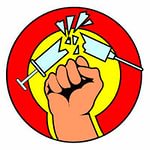       Скажем НЕТ наркотикамвместе!!!!!!!!!         Дети узнают о наркотиках гораздо раньше, чем многие могут себе представить. И  будет лучше, если они узнают об этой проблеме от близких людей и, прежде всего, от родителей.            Почему подростки начинают потреблять наркотики? Если спросите самих детей и подростков, они ответят, что употребляют наркотики, чтобы:- произвести впечатление на окружающих; - доказать принадлежность к группе друзей;- чтобы испытать чувство риска;- испробовать что-то новое /запретный плод/;- чтобы казаться взрослее;          - для забавы и от скуки;- чтобы избежать давления взрослых;            Многие причины взрослым могут показаться неправдоподобными несущественными или устаревшими, но это так. Когда вы молоды, для вас завтра не существует...            Чьи дети (какого социального слоя, степени обеспеченности и т.д.) вовлекаются в употребление наркотиков чаще всего? Ответ покажется парадоксальным: все дети одинаково подвластны пагубной страсти, и этому ученые пока не находят объяснения.             Есть много способов влиять на своего ребенка. Не все эти способы легко применимы на  практике, но все они помогут:- будьте внимательны к своим детям, находите хотя бы немного времени, чтобы послушать - своих детей, пусть они чувствуют ваше внимание;- не настаивайте на своей точке зрения, а вдруг она может быть ошибочна или не соответствовать представлениям ребенка о той или иной проблеме, ищите компромисс:- как можно больше общайтесь со своим ребенком, рассказывайте ему о себе, ведь вы тоже были подростком и тоже сталкивались с теми или иными проблемами: непониманием друзей, неприятностями в школе, неудачной любовью;- расположите ребенка к себе, чтобы он доверял вам, хотел обсудить свои проблемы именно с вами. Если не знаете, как это сделать, посоветуйтесь с психологом;- помните, что проблема обсужденная - это проблема наполовину решенная; - попытайтесь взглянуть на мир глазами своего ребенка;- ваш ребенок должен знать и быть уверен, что он вам небезразличен;           - подружитесь с его друзьями. Друзья имеют огромное влияние на ребенка, приглашайте  их домой, держите их в поле зрения.                      Помните, что ваш ребенок уникален. Все дети нуждаются в том, чтобы их ценили и  считали хорошими. Иногда трудно найти, чем же хорош ребенок, но найти нужно  обязательно. На этом хорошем нужно сосредоточиться и подчеркнуть, что он сможет, достичь успехов в жизни, поможет выработать самоуважение.  Что не говорить, чего избегать?- не будьте агрессивными;- не читайте моралей: - не представляйтесь идеальным святым, не делающим ошибок;- не запугивайте и не угрожайте;                Будьте тверды и последовательны. Если вы последовательны, то ребенок не скажет вам "Это несправедливо".